	PROGRAM CHANGES	WEBER STATE UNIVERSITYSubmission Date:  September 13, 2013Submitter Name:  Brooke ArkushCollege: Social and Behavioral SciencesDepartment:  Sociology and AnthropologyProgram Title:  Anthropology         Check all that apply:  ____New course(s) required for major, minor, emphasis, or concentration.____Modified course(s) required for major, minor, emphasis, or concentration.____Credit hour change(s) required for major, minor, emphasis, or concentration.__X__Credit hour change(s) for a course which is required for the major, minor, emphasis, or concentration.____Attribute change(s) for any course.____Program name change.____Deletion of required course(s).____Program mode of delivery/format change (Graduate Programs ONLY)__X__Other changes (specify) _     new elective course option for Archaeology emphasis within the Anthropology major                                                     _                                                        JUSTIFICATION:Archaeology students currently are required to complete a minimum of 5 credit hours of ANTH 3300 – Archaeological Field Techniques.  As this course currently is configured, only 4 (14 days of field work) and 6 (21 days of field work) credit hour sections of this course are offered, and this format most likely will continue for quite some time.  Therefore, it seems logical to require all Archaeology Track Anthropology majors and Archaeological Technician students to complete 6 credit hours of ANTH 3300, which provides them with the greatest amount of field experience during one summer term.  Also, the Anthropology Internship course (ANTH 4890) should replace ANTH 3600 as one of two electives for the Archaeology Track.  The ANTH 3600 class will then be shifted into the “Recommended” category, with ENGL 2100 being deleted from this area.  Interestingly, ENGL 2100 was never listed as a recommended course for Archaeology Track Anthropology majors in hard copy versions of the WSU Catalog (e.g., the 2011 – 2012 edition), and seems to have been inadvertently added to the online catalog Anthropology Program requirements by a non WSU Anthropology faculty member.  ENGL 3100 will be listed as a recommended course for both  Archaeology Track Anthropology majors and Archaeological Technician Certificate students, and will become a required program core course for individuals seeking the Archaeological Technician Associate’s Degree. There are two main reasons for deleting ENGL 2100 from the Archaeology Program curriculum.  The upper division technical writing course will provide our students with greater breadth and better prepare them for producing archaeological project reports than the lower division offering.  Also, Dr. Kathleen Herndon of the WSU English Department recently informed me that only one section of ENGL 2100 typically is scheduled per semester, and sometimes this class is canceled due to low enrollments.  She stated that ENGL 3100 would be a better choice for our Archaeology students.Copy the present program from the current catalog and add the required changes (exactly as you wish them to appear in the catalog).   Use strikeout (strikeout) when deleting items in the program and highlight (highlight) when adding items.If multiple changes are being proposed, please provide a summary.  Submit the original (and 20 copies) to the Faculty Senate Office, MC 1033, and an  electronic copy (Word Doc) to bstockberger @weber.eduCONTACT US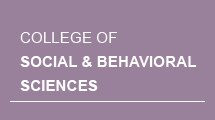 Contact UsFaculty & StaffAlumniOther Degrees in the College of Social & Behavioral ScienceAnthropology MajorProgram Prerequisite: Not required.
Minor: RequiredGrade Requirements: Minimum grade of "C" in courses counted toward fulfilling the major (a grade of "C-" is not acceptable) and an overall GPA of 2.00.Credit Hour Requirements: A total of 120 credit hours is required for graduation, of which 40 must be upper division credit hours (courses numbered 3000 and above). A minimum of 36 Anthropology credit hours is required within the major.Advisement A systematic advisement system assigns all declared Major students to a faculty advisor. Students are officially notified that they must be formally advised at least once a year with all contacts posted in their files which are maintained in the department. Undeclared Majors/Minors/BIS students and those with general questions should contact the current Coordinator of Anthropology via the Sociology/Anthropology Department office  (Dr. Rosemary Conover, phone: 801-626-6641  6241 ). Admission RequirementsDeclare your program of study. There are no special admission or application requirements for the major or minor. New freshmen and transfer students admitted to WSU in good standing qualify for admission to this major.Core and General EducationRefer to General Requirements for either Bachelor of Science or Bachelor of Arts requirements. The following courses may be used to fulfill both general education and program requirements: ANTH SS/DV1000, LS/DV1020, HU/DV1040, SS/DV2010 and SS2030. (See university policy on any limitations.)Course Requirements for BS or BA DegreeRequired Program Courses (12 credit hours)ANTH SS/DV1000 Introduction to Anthropology (3)ANTH 4200 Anthropological Theory (3)ANTH SI4300 Anthropological Research Methods (3)SOC SI3600 Social Statistics (3) or equivalent as approved by the program coordinatorIn addition, students must select one of the following two tracks to pursue.General Anthropology TrackFour-Field Fundamentals Courses (6 credit hours)Select two courses from the followingANTH LS/DV1020 Biological Anthropology (3)ANTH HU/DV1040 Language and Culture (3)ANTH SS/DV2010 Peoples and Cultures of the World (3)ANTH SS2030 Principles of Archaeology (3)Electives (18 credit hours)Select a minimum of 18 additional credit hours from the followingANTH LS/DV1020* Biological Anthropology (3)ANTH HU/DV1040* Language & Culture (3)ANTH SS/DV2010* Peoples & Cultures of the World (3)ANTH SS2030* Principles of Archaeology (3)ANTH 2810 Experimental Courses (1-3)ANTH 2920 Short Courses, Workshops, Institutes & Special Programs (1-3)ANTH 2950 Elementary Anthropological Field Trip (1-3)ANTH 2990 Special Topics in Anthropology (1-3)ANTH 3100 Prehistory of North America (3)ANTH DV3200 Archaeology of Early Civilizations (3)ANTH 3300 Archaeological Field Techniques (3-6)ANTH SI3400 Archaeological Laboratory Techniques (3)ANTH DV3500 Advanced Cultural Anthropology (3)ANTH DV3600 Culture Area Studies (1-3)ANTH DV3700 Sex Roles: Past, Present & Future (3)ANTH DV3900 Magic, Shamanism & Religion (3)ANTH 4100 Archaeological Method, Theory, and Cultural Resource Management (3)ANTH 4810 Experimental Courses (1-3)ANTH 4830 Readings or Projects (1-3)ANTH 4920 Short Courses, Workshops, Institutes & Special Programs (1-3)ANTH 4950 Advanced Anthropological Field Trip (1-3)ANTH 4990 Seminar in Anthropology (1-3)* Course may not be used to fulfill both elective and four-field fundamental course requirements.Archaeology TrackCore Courses (21-24 credit hours)ANTH LS/DV1020 Biological Anthropology (3)ANTH SS2030 Principles of Archaeology (3)ANTH 3100 Prehistory of North America (3)ANTH DV3200 Archaeology of Early Civilizations (3)ANTH 3300 Archaeological Field Techniques (3-6)  (must complete 6 credit hours)ANTH SI3400 Archaeological Laboratory Techniques (3)ANTH 4100 Archaeological Method, Theory, and Cultural Resource Management (3)Electives (must complete a minimum of 3 hours)Must select one of the following.GEO PS1110 Dynamic Earth: Physical Geology (3)
and GEO SI1115 Physical Geology Laboratory: Earth Materials (1)ANTH DV3600 Culture Area Studies (1-3)ANTH 4890  Internship in Anthropology (1-3)RecommendedANTH DV3600 Culture Area Studies (1-3)ENGL 2100 Technical Writing (3)ENGL 3100 Professional and Technical Writing (3) (Prerequisite:  ENGL 2010)GEO 3150 Geomorphology (4)HIST 4110 History of the American West (3)Strongly recommended additional skills for all majors: foreign language & computer skills.Suggested Course SequenceThe following suggested course sequences are provided to assist students in planning their schedules. Use these only as guidelines and be sure to consult with an advisor. For General Anthropology Track For Archaeology  TrackDegreeWSU HOMESEARCHINDEXCONTACT USContact UsFaculty & StaffAlumniOther Degrees in the College of Social & Behavioral ScienceArchaeological Technician – Associate's DegreeDirector: Brooke Arkush Telephone Contact: Carol Jensen 801-626-6241 7202Archaeology can be an emphasis within the anthropology major or minor, part of a Bachelor of Integrated Studies degree, or stand alone as an independent program. The program trains students for work as archaeological technicians, adding a vocational component to an academic discipline. Archaeology, with its modern emphases on scientific problem solving, an evolutionary perspective, and ecological theory, is also a valuable part of a student's science education. Grade Requirements: A minimum grade of "C" in courses counted toward fulfilling the major (a grade of "C-" is not acceptable) and an overall GPA of 2.00.Credit Hour Requirements: Minimum of 26 credit hours for the Institutional Certificate, which must include ENGL EN1010 (3) or equivalent. Minimum of 63 credit hours for the Associate of Applied Science degree, which must include ENGL EN1010 (3) (or equivalent), COMM HU1020 (3), and MATH 1050 (3) and 9 additional credit hours of general education, including one course in each of the Humanities, Sciences, and Social Sciences areas.General Education Refer to General Requirements for Associate of Applied Science degree requirements. Advisement All declared Archaeological Technician students are assigned to the Director of the Archaeological Technician program for advisement. Students are officially notified that they must be formally advised by the Director at least once a year with all contacts posted in their files to be maintained in the department. Contact with the Director is by appointment; undeclared students with questions should also contact the Director of the Archaeological Technician Program (Dr. Brooke Arkush, phone: 801-626-7202) or the Chair of the Department of Sociology and Anthropology (Dr. Rosemary Conover, phone: 801-626-6641  6241). Course Requirements for AAS Degree Required Program Core Courses (37 38    40) ANTH SS/DV1000 Intro to Anthropology (3)ANTH LS/DV1020 Biological Anthropology (3) ANTH SS2030 Principles of Archaeology (3) ANTH 3100 Prehistory of North America (3) ANTH DV3200 Archaeology of Early Civilizations (3) ANTH 3300 Archaeological Field Techniques (3-6) 
(must complete a minimum of 5  6  credit hours) ANTH SI3400 Archaeological Lab Techniques (3) ANTH DV3600 Culture Area Studies (1-3) ANTH 4100 Archaeological Method, Theory, & Cultural Resource Management (3) ENGL 2100 Technical Writing (3)     ENGL 3100 Professional and Technical Writing (3) (Prerequisite:  ENGL 2010) GEO PS/SI1110 Dynamic Earth: Physical Geology (3) 
& GEO SI1115 Physical Geology Lab (1) SOC SI3600 Social Statistics (3) Support Courses Complete at least two of the following: ANTH 4200 Anthropological Theory (3) ENGL 3100 Professional and Technical Writing (3) GEO 3150 Geomorphology (4) HIST DV4110 History of the American West (3) INDEXCONTACT USContact UsFaculty & StaffAlumniOther Degrees in the College of Social & Behavioral ScienceArchaeological Technician CertificateDirector: Brooke Arkush Telephone Contact: Carol Jensen 801-626-6241 7202Archaeology can be an emphasis within the anthropology major or minor, part of a Bachelor of Integrated Studies degree, or stand alone as an independent program. The program trains students for work as archaeological technicians, adding a vocational component to an academic discipline. Archaeology, with its modern emphases on scientific problem solving, an evolutionary perspective, and ecological theory, is also a valuable part of a student's science education. Grade Requirements: A minimum grade of "C" in courses counted toward fulfilling the major (a grade of "C-" is not acceptable) and an overall GPA of 2.00.Credit Hour Requirements: Minimum of 26 credit hours for the Institutional Certificate, which must include ENGL EN1010 (3) or equivalent. Minimum of 63 credit hours for the Associate of Applied Science degree, which must include ENGL EN1010 (3) (or equivalent), COMM HU1020 (3), and MATH 1050 (3) and 9 additional credit hours of general education, including one course in each of the Humanities, Sciences, and Social Sciences areas.General Education Refer to General Requirements for Associate of Applied Science degree requirements. Advisement All declared Archaeological Technician students are assigned to the Director of the Archaeological Technician program for advisement. Students are officially notified that they must be formally advised by the Director at least once a year with all contacts posted in their files to be maintained in the department. Contact with the Director is by appointment; undeclared students with questions should also contact the Director of the Archaeological Technician Program (Dr. Brooke Arkush, phone: 801-626-7202) or the Chair of the Department of Sociology and Anthropology (Dr. Rosemary Conover, phone: 801-626-6641  6241). Course Requirements for Institutional Certificate Required Program Core Courses (20-21) ANTH SS2030 Principles of Archaeology (3) ANTH 3100 Prehistory of North America (3) ANTH DV3200 Archaeology of Early Civilizations (3) ANTH 3300 Archaeological Field Techniques (3-6) 
(must complete a minimum of 5 6  credit hours) ANTH SI3400 Archaeological Lab Techniques (3) ANTH 4100 Archaeological Method, Theory, & Cultural Resource Management (3) Support Courses Complete at least one of the following: GEO PS/SI1110 Dynamic Earth: Physical Geology (3) 
& GEO SI1115 Physical Geology Lab (1) GEOG PS/SI1000 Natural Environments of the Earth (3) Recommended Courses Students are encouraged to select one or two additional courses from the following: ANTH SS/DV1000 Intro to Anthropology (3) ENGL 2100 Technical Writing (3)    ENGL 3100 Professional and Technical Writing (3)  (Prerequisite:  ENGL 2010)SOC SI3600 Social Statistics (3) ANTH 3300. Archaeological Field Techniques (3-6)
Intensive field school involving archaeological excavation and/or survey, emphasizing modern field techniques, data recordation and recovery, map interpretation and production, and the proper conduct of problem-oriented archaeology. Prerequisite: ANTH SS2030 and consent of instructor.  Archaeology Track, Archaeological Technician Associate’s Degree, and Archaeological Technician Certificate students must complete 6 credit hours.

INFORMATION PAGEDid this program change receive unanimous approval within the Department? _Yes___   If not, what are the major concerns raised by the opponents?Explain any effects this program change will have on program requirements or enrollments in other departments including the Bachelor of Integrated Studies Program.  In the case of similar offerings or affected programs, you should include letters from the departments in question stating their support or opposition to the proposed program.These requested changes should not have any effects on program requirements or enrollments in other WSU departments or within the B.I.S. Program.Indicate the number of credit hours for course work within the proposed program.  (Do not include credit hours for General Education, Diversity, or other courses unless those courses fulfill requirements within the proposed program.)   ____    Archaeology Track:  39 – 40 credit hours Archaeological Technician – Associate’s Degree:  44 – 47 credit hoursArchaeological Technician Certificate:  24 – 25 credit hoursIndicate the number of credit hours for course work within the current program. (Do not include credit hours for General Education, Diversity, or other courses unless those courses fulfill requirements within the current program.) ____Archaeology Track:  34 – 39 credit hoursArchaeological Technician – Associate’s Degree:  43 – 47 credit hoursArchaeological Technician Certificate:  23 – 25 credit hoursGraduate Programs only:  Describe any proposed changes in the instructional mode of delivery or course format that are program-wide in nature or that affect more than one-third of the course taught in the program (e. g. changing from in-class to online instruction).					       APPROVAL PAGEfor:        Anthropology               (Program Title)	Date submitted online _24_ September 2013 ___For new course proposals, excluding Experimental and Variable Title courses, the following must be completed by the Library bibliographer:____ The WSU Library has adequate information resources to support this proposal.____ Currently, the WSU Library does not have adequate information resources to support this course.  However, if this proposal is approved, a Library bibliographer will work closely with departmental faculty to acquire the information resources needed.  Funding for the new resources will come from the library’s budget.__________________________________ WSU Librarian/DateApproval Sequence:_______________________________________		Department Chair/Date	(or BIS Director)_______________________________________				College Curriculum Committee/Date (Signature not needed on Experimental or Variable Title courses.)		_______________________________________				Career and Technical Education Director.  (Needed on new or deleted courses required in a 2-year program.)	_______________________________________				Dean of College/Date	_______________________________________    Effective Semester_______________________University Curriculum Committee/Date						Passed by Faculty Senate __________________Date 	Freshman FallFreshman FallFreshman SpringFreshman SpringANTH SS/DV10003ANTH course in 4-Field Fundamental series3Sophomore FallSophomore FallSophomore SpringSophomore SpringANTH course in 4-Field Fundamental Series3two ANTH elective courses6Junior FallJunior FallJunior SpringJunior Springtwo ANTH elective courses6SOC SI36003one or more ANTH elective course(s)3+Senior FallSenior FallSenior SpringSenior SpringOne ANTH elective course3+ANTH SI43003ANTH 42003Freshman FallFreshman FallFreshman SpringFreshman SpringANTH SS/DV10003ANTH SS2030 or LS/DV10203Sophomore FallSophomore FallSophomore SpringSophomore SpringANTH LS/DV1020 or SS20303ANTH 31003GEO PS1110 and SI11154ANTH DV36003ENGL 21003Sophomore SummerSophomore SummerSophomore SummerSophomore SummerANTH 33005+    6Junior FallJunior FallJunior SpringJunior SpringANTH 32003SOC SI36003ANTH SI34003Senior FallSenior FallSenior SpringSenior SpringANTH 41003ANTH SI43003ANTH 42003Courses required in programs leading to secondary undergraduate teacher certification must be approved by the University Council on Teacher Education  before being submitted to the Curriculum Committee.													_______________________________________			University Council on Teacher Education/Date				Graduate course proposals must be reviewed by the University Graduate Council before being submitted to the Curriculum Committee.  I have read the proposal and discussed it with the program director.__________________________________________University Graduate Council  Representative/Date